Tööde albumRestaureerimisprotokollAsso IntTeostaja nimiÜliõpilaneAmetinimetusEra töökodaTööde läbiviimise koht (asutus/osakond)Heino Tartes, lõõtsameisterJuhendaja /ametinimetus/asutus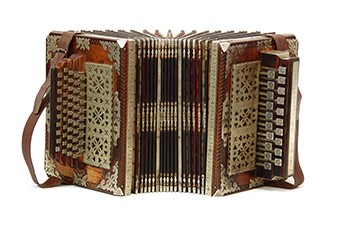 Foto:11. Objekti andmed2. Restaureerimistööde ülesanne/eesmärk3. Objekti iseloomustus4. Objekti seisund enne restaureerimist5. Restaureerimistööde kava6. Restaureerimistööde kirjeldus7. Illustratiivne materjal (fotod, skeemid jne)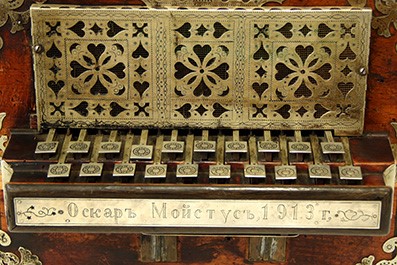     Foto:2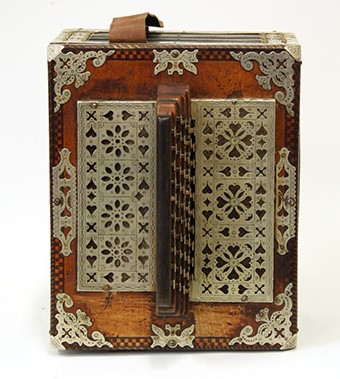     Foto:38. Teostatud tööde tulemus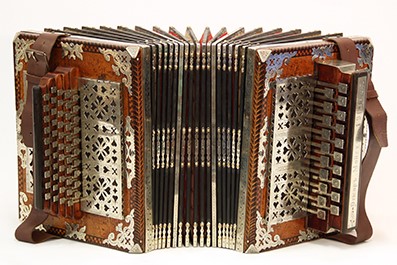 Foto:4Objekt on puhastatud, viimistlus ja õhutihedus taastatud, keeltele paigutatud uued ventiilid ja vahatatud, mehhaanika töökorda seatud. Vahelõõtsa tekstiililt kõiki plekke eemaldada ei õnnestunud. Enne peenhäälestamist on vajalik pilliga mängimine, et taastada keelte liikuvus ja tuvastada võimalikud defektid.Foto:4 Objekt pärast restaureerimist9. Säilitus- ja hooldusjuhendSoovitatav on objekti säilitada tubastes tingimustes. Vältida äärmuslikke tingimusi: liigniiskus, -kuivus, -kuumus.Kuupäev12.05.18AllkiriNimetusLõõtspillAutorOskar Mõistus, August TeppoDateering1913MaterjalPuit (kask, tamm, mahagon, pähkel), metall, nahk, papp, tekstiilTehnikaKilpkonstruktsioon, raamkonstruktsioon, intarsia ja metallehistööMõõtmed330X335X265OmanikAsso IntTähisPuudubEnnistada pilli mängitavus ja visuaalne terviklikkus. Konstruktsioon puhastada, parandada, tihendada; asendada klappide alused nahad; viimistlus puhastada ja värskendada; keeltele kinnitada uued ventiilid, vahatada.Ennistada pilli mängitavus ja visuaalne terviklikkus. Konstruktsioon puhastada, parandada, tihendada; asendada klappide alused nahad; viimistlus puhastada ja värskendada; keeltele kinnitada uued ventiilid, vahatada.Tööde teostamise aeg19.03.18 – 22.04.18KirjeldusObjekt jaguneb kolmeks suuremaks osaks: viisi pool, vahelõõts ja bassi pool (Foto:1).Viisi poole välimise külje keskele kinnitub vertikaalselt viie nupureaga klaviatuur. Klappe varjavad kaks metallist iluvõre. Sissepoole jäävad häälekambrid, mille peal asetsevad keeled.Vahelõõts koosneb kahest paksemast otsaraamist ja 17st vaheraamist. Raamid on omavahel ühendatud volditud papiga, nurkades asetsevad nurganahad. Papp on kaetud värvitud puuvillase kangaga. Sisekülje viisi poolse otsaraami külge kinnitub haagi vastus.Bassi poole välimise külje keskele kinnitub vertikaalselt kahe nupureaga bassipakk ja selle taga asub õhuklapp. Klapid on varjatud metallist iluvõrega (Foto:2). Sisemisel küljel on häälekambrid, mille peal asetsevad keeled. Sisemise külje keskele kinnitub lõõtsa lukustav haak.Kogu korpuse väliskülgi katavad rohked metallkaunistused.Autori v töökoja märgistus, signatuurBassi pakul slaavi tähtedega metallist plaat „Ocкapъ Moйcтycъ. 1913 г.“  (Foto:2)Muud pealdised, märgid, tekstidViisi poolel kaks rida klappe nummerdatud.Andmed varasemate konserveerimis-restaureerimistööde teostamise kohtaBassipaku kinnituskruvide ümbruse puit asendatud vineerigaKirjandus- ja arhiiviallikad -Seisundi kirjeldusKorpus määrdunud ja viimistlus osaliselt kulunud (Foto:3).Metallkaunistused määrdunud ja tuhmunud.Klappide alused nahad väsinud ja klapid osaliselt klapivarda küljest lahti.Õhutihedus halb.Mõned nupud kiilusid klaviatuuris kinni.Bassi poolel kahjuri jäljed.Korpuse siseste kambrite külgedel läbivad lõhed.Klappide alused pinnad pisut kaardunud.Viisi poolel kahe rea nuppude alla tegemise käigus puuritud üleliigsed õhuavad täidetud osaliselt plastiliini ja puupunnidega.Keeled küllaltki lohakalt vahatatudkeelte peal asuvad ventiilid enamuses küljest kukkunudVahelõõtsal kattekangas määrdunud ja mitmed ilunaelad murdunud või kadunud.Paaril lõõtsa vaheraamil alumise külje kattetekstiil tugevalt kulunudKeeled vajavad häälestamistKokkuvõtlik/üldine hinnang objekti seisundileEseme seisukord on rahuldavTööde loeteluTööde põhjendusAlgseisundi dokumenteerimineKonstruktsiooni avamineKeelte eemaldamine, puhas-tamine ja uute ventiilide paigaldamineKorpuse puhastaminePuiduparanduste tegemine
TihendamineNuppude puhastamine
Uute klappide ja klapialuste nahkade liimimineViimistluse värskendamineMetallkaunistuste puhastamine ja poleerimineVahelõõtsa puhastamine ja kulunud tekstiili asendamineKeelte sisse panemine ja vahatamineOsade kokku monteerimineLõppseisundi dokumenteerimineAlgseisundi jäädvustamineLigipääsu võimaldamineKeelte funktsioneerimise tagamine
Ettevalmistus viimistluse värskendamiseksKonstruktsiooni tugevdamine ja tihendamineÕhutiheduse tagamineVälimuse värskendamine ja liikuvuse tagamineÕhutiheduse tagamine
Visuaalse terviklikkuse tagamineVisuaalse terviklikkuse tagamine
Välimuse värskendamine ja liigse kahjustumise takistamineKeelte funktsioneerimise tagamine
Terviklikkuse taastamineLõppseisundi jäädvustamineTeostatud töödKasutatud materjalidAlgseisundi dokumenteerimineKonstruktsiooni avamineKeele eemaldamine, puhastamine ja uute ventiilide paigaldamineKorpuse puhastamine
Puiduparanduste tegemine
Tihendamine
Nuppude puhastamineUute klappide ja klapialuste nahkade liimimineViimistluse värskendamineMetallkaunistuste puhastamine ja poleerimineVahelõõtsa puhastamine ja kulunud tekstiili asendamineKeelte sisse panemine ja vahatamineOsade kokku monteerimineLõppseisundi dokumenteerimineFotoaparaat Canon EOS 500D, arvutiKruvikeeraja, näpitsadNäpitsad, nüri peitel, hari, ventiilinahad, Moment liimVesi, roheline seep, piiritus, nüri peitel, föönKasepuit, PVA liim, pitskruvid, käsifrees, peitel, liivapaberPVA liim, toonvaha, nahk, Moment liim, tihendidPeitel, liivapaber,Kasepuit, nahk, vilt, Moment liim
Orange šellakPiiritus, poleerpasta, poleerketas
Tekstiilipuhastusvaht, tekstiil, PVA liim,Näpitsad, Wachsstangen vaha, vahalusikasKruvikeerajaFotoaparaat Canon EOS 500D, arvutiMuudatused konserveerimistööde kavasKeelte eemaldamisel selgus, et kolm keelt on murdunud, need asendasin ja häälestasin õigele kõrgusele.